2023 г.Конкурсное задание разработано экспертным сообществом и утверждено Менеджером компетенции, в котором установлены нижеследующие правила и необходимые требования владения профессиональными навыками для участия в соревнованиях по профессиональному мастерству.Конкурсное задание включает в себя следующие разделы:1. ОСНОВНЫЕ ТРЕБОВАНИЯ КОМПЕТЕНЦИИ	31.1. ОБЩИЕ СВЕДЕНИЯ О ТРЕБОВАНИЯХ КОМПЕТЕНЦИИ	31.2. ПЕРЕЧЕНЬ ПРОФЕССИОНАЛЬНЫХ ЗАДАЧ СПЕЦИАЛИСТА ПО КОМПЕТЕНЦИИ «ГЕОПРОСТРАНСТВЕННАЯ ЦИФРОВАЯ ИНЖЕНЕРИЯ»	31.3. ТРЕБОВАНИЯ К СХЕМЕ ОЦЕНКИ	101.4. СПЕЦИФИКАЦИЯ ОЦЕНКИ КОМПЕТЕНЦИИ	101.5. КОНКУРСНОЕ ЗАДАНИЕ	141.5.1. Разработка/выбор конкурсного задания	141.5.2. Структура модулей конкурсного задания (инвариант/вариатив)	152. СПЕЦИАЛЬНЫЕ ПРАВИЛА КОМПЕТЕНЦИИ	182.1. Личный инструмент конкурсанта	192.2. Материалы, оборудование и инструменты, запрещенные на площадке	193. Приложения	19ИСПОЛЬЗУЕМЫЕ СОКРАЩЕНИЯБВС – беспилотное воздушное судноГИС – геоинформационная системаЕГРН – единый государственный реестр недвижимостиПО – программное обеспечениеТЗ – техническое заданиеТТХ – тактико-технические характеристики1. ОСНОВНЫЕ ТРЕБОВАНИЯ КОМПЕТЕНЦИИ1.1. ОБЩИЕ СВЕДЕНИЯ О ТРЕБОВАНИЯХ КОМПЕТЕНЦИИТребования компетенции (ТК) «Геопространственная цифровая инженерия» определяют знания, умения, навыки и трудовые функции, которые лежат в основе наиболее актуальных требований работодателей отрасли. Целью соревнований по компетенции является демонстрация лучших практик и высокого уровня выполнения работы по соответствующей рабочей специальности или профессии. Требования компетенции являются руководством для подготовки конкурентоспособных, высококвалифицированных специалистов / рабочих и участия их в конкурсах профессионального мастерства.В соревнованиях по компетенции проверка знаний, умений, навыков и трудовых функций осуществляется посредством оценки выполнения практической работы. Требования компетенции разделены на четкие разделы с номерами и заголовками, каждому разделу назначен процент относительной важности, сумма которых составляет 100.1.2. ПЕРЕЧЕНЬ ПРОФЕССИОНАЛЬНЫХ ЗАДАЧ СПЕЦИАЛИСТА ПО КОМПЕТЕНЦИИ «ГЕОПРОСТРАНСТВЕННАЯ ЦИФРОВАЯ ИНЖЕНЕРИЯ»Таблица №1Перечень профессиональных задач специалиста1.3. ТРЕБОВАНИЯ К СХЕМЕ ОЦЕНКИСумма баллов, присуждаемых по каждому аспекту, должна попадать в диапазон баллов, определенных для каждого раздела компетенции, обозначенных в требованиях и указанных в таблице №2.Таблица №2Матрица пересчета требований компетенции в критерии оценки1.4. СПЕЦИФИКАЦИЯ ОЦЕНКИ КОМПЕТЕНЦИИОценка Конкурсного задания будет основываться на критериях, указанных в таблице №3:Таблица №3Оценка конкурсного задания1.5. КОНКУРСНОЕ ЗАДАНИЕОбщая продолжительность Конкурсного задания: 5 ч.Количество конкурсных дней: 1 дняВне зависимости от количества модулей, КЗ должно включать оценку по каждому из разделов требований компетенции.Оценка знаний участника должна проводиться через практическое выполнение Конкурсного задания. В дополнение могут учитываться требования работодателей для проверки теоретических знаний / оценки квалификации.1.5.1. Разработка/выбор конкурсного заданияКонкурсное задание состоит из 1 модулей, включает обязательную к выполнению часть, вариативную часть – 1 модуль. Общее количество баллов конкурсного задания составляет 100.Обязательная к выполнению часть (инвариант) выполняется всеми районами без исключения на всех уровнях чемпионатов.Количество модулей из вариативной части, выбирается регионом самостоятельно в зависимости от потребностей работодателей региона в соответствующих специалистах. В случае если ни один из модулей вариативной части не подходит под запрос работодателя конкретного региона, то вариативный (е) модуль (и) формируется регионом самостоятельно под запрос работодателя. При этом, время на выполнение модуля (ей) и количество баллов в критериях оценки по аспектам не меняются (Приложение 3. Матрица конкурсного задания). Для выполнения конкурсного задания неизменными являются модули Б, В.1.5.2. Структура модулей конкурсного задания (инвариант/вариатив)Модуль А. Подготовка разрешительных документов на выполнение аэрофотосъемочных работ с беспилотного воздушного судна (вариатив)Время на выполнение модуля 5 часаЗадания: 1.	Определение объекта аэрофотосъемки на карте в геоинформационной системе, получение координат точки старта и посадки БВС, координат полигона аэрофотосъемки. Границы объекта аэрофотосъемки импортируются в ГИС, определяется ближайший к месту аэрофотосъемки населенный пункт;-Составление представления на установление режима использования воздушного пространства, составление плана полета беспилотного воздушного судна в соответствии с действующей нормативной документацией: Федеральными правилами использования воздушного пространства Российской Федерации, утвержденными постановлением Правительства Российской Федерации от 11.03.2010 № 138, Инструкцией по разработке, установлению, введению и снятию временного и местного режимов, а также кратковременных ограничений, утвержденной приказом Минтранса России от 27 июня 2011 года № 171., приказом Минтранса России от 24 января 2013 года № 13 «Об утверждении Табеля сообщений о движении воздушных судов в Российской Федерации». Представление на установление режима использования воздушного пространства и план полета БВС формируется в текстовом документе и сохраняется в рабочей папке команды на рабочем столе ноутбука или ПК.2.	Измерение объёмов земляных насыпей полигона выработки в геоинформационной системе для решения геодезических задач. Подготовка и оформление отчёта о выполненных работах.3.Подготовка полетного задания для БПЛА самолетного типа. Выполняется в специализированном программном обеспечении, входящего в состав наземной станции управления БПЛА самолетного типа. Устанавливается параметры аэрофотосъемки: высота полета, коэффициент заступа, маршрут полета, точка снижения высоты и посадки БПЛА самолетного типа с учетом метеорологических условий и особенностей местности. Сформированное полетное задание БПЛА самолетного типа экспортируется в папку конкурсантов на ПК или ноутбуке.2. СПЕЦИАЛЬНЫЕ ПРАВИЛА КОМПЕТЕНЦИИУчастники Чемпионата должны принять все меры для изучения и устранения любых нарушений, урегулирования споров в доапелляционном порядке. При выявлении нарушений процедуры проведения чемпионата, не повлекших за собой приобретения преимущества команды конкурсантов в момент совершения нарушений, нарушителю (эксперту/конкурсанту) в обязательном порядке выносится устное предупреждение, о чем сообщается главному эксперту. В случае если доапелляционное урегулирование ситуации невозможно, инициатором разбирательства подается апелляция.При урегулировании споров в доапелляционном и апелляционном порядках определяет необходимость вычета баллов, который должен быть пропорционален величине приобретенного преимущества в момент совершения экспертом/конкурсантом нарушения или дисквалификацию эксперта/конкурсанта. Допускается осуществлять вычет баллов по подкритерию, в момент выполнения которого было выявлено нарушение. При нарушении со стороны других аккредитованных участников Чемпионата также допускается удаление с конкурсной площадки с запретом всех последующих контактов с конкурсантами и/или экспертами в зависимости от нарушения и решения Апелляционная комиссии.2.1. Личный инструмент конкурсантаРекомендованный инструмент и принадлежности нулевой.2.2. Материалы, оборудование и инструменты, запрещенные на площадкеНа конкурсной площадке во время проведения соревнований конкурсантам запрещено иметь собственные USB-накопители и мобильные устройства, рабочая площадка должна быть оборудована ПК или ноутбуком, а также программными обеспечениями Google Earth, Geoscan Planner или аналоги.3. ПриложенияПриложение №1 Описание компетенцииПриложение №2 Инфраструктурный листПриложение №3 Критерии оценки Приложение №4 Техническое задание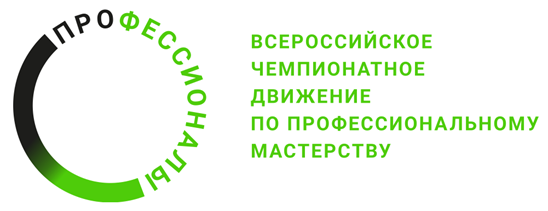 № п/пРазделВажность в %1Нормативная документация, охрана труда и техника безопасности251- Специалист должен знать и понимать:Нормативно-технические и руководящие документы в области производства геодезических, землеустроительных работ и работ по описанию местоположения границ объектов ЕГРН;Нормативно-технические и руководящие документы в области производства топографо-геодезических работ;Порядок работы с режимными документами, порядок хранения и учета материалов;Правила и порядок, установленные воздушным законодательством Российской Федерации для получения разрешения на использование воздушного пространства, в том числе при выполнении полетов над населенными пунктами, при выполнении авиационных работ;Нормативные правовые акты об установлении запретных зон и зон ограничения полетов; порядок получения информации о запретных зонах и зонах ограничения полетов;Нормативные правовые акты и нормативно-техническая документация в области выполнения картографических работ и создания ГИС.251Специалист должен уметь:Производить картографические работы с соблюдением требований охраны труда;Систематизировать материалы полевых топографо-геодезических работ в соответствии с нормативно-техническими и руководящими документами.2Эксплуатация беспилотных авиационных систем162- Специалист должен знать и понимать:Правила подготовки плана полетов и порядок его подачи органу единой системы организации воздушного движения;Основы воздушной навигации, аэродинамики и метеорологии в объеме, необходимом для подготовки и выполнения полета беспилотным воздушным судном максимальной взлетной массой до 30 кг в ожидаемых условиях эксплуатации;Порядок планирования полета беспилотного воздушного судна и построения маршрута полета;Правила ведения и оформления полетной и технической документации, требования к ведению и оформлению полетной и технической документации, в том числе в цифровом виде с использованием специализированных сервисов.162- Специалист должен уметь:Читать аэронавигационные материалы;Выполнять аэронавигационные расчеты;Использовать специальное программное обеспечение для составления программы полета и ввода ее в бортовой навигационный комплекс (автопилот) беспилотного воздушного судна;Анализировать метеорологическую, орнитологическую и аэронавигационную обстановку;Составлять полетное задание и план полета;Оформлять полетную и техническую документацию.	163Геоинформационные системы и картография323- Специалист должен знать и понимать:Теорию картографии, картографический метод исследования, методы создания картографических произведений;Элементы математической основы карт, картографические проекции, их свойства и распределение искажений;Основы общегеографического и тематического дешифрирования снимков, дешифровочные признаки объектов;Принципы работы программного обеспечения, используемого в технологических процессах картографического производства;Технологические процессы создания электронных, цифровых карт и ГИС, подготовки картографических произведений к публикации и изданию;Классификаторы картографической информации для различных масштабов карт, системы условных знаков, правила цифрового описания картографической информации;Методы и материалы дистанционного зондирования, применяемые в картографическом и геоинформационном производстве;Виды и характеристики картографических материалов, требования, предъявляемые к их качеству;Состав отчетных материалов этапов создания картографической продукции;Принципы работы с программным обеспечением, применяемым для создания, ведения и обновления баз пространственных данных, ГИС различного типа и назначения;Основы геоинформационного анализа и картографического (пространственного) моделирования пространственных объектов, процессов и явлений;Системы координат и высот, картографические проекции, принципы трансформирования и перепроецирования пространственных данных, создания систем координат.323- Специалист должен уметь:Работать с редакционно-техническими материалами (проектом, программой карты, редакционно-техническими указаниями);Работать с картографическими, аэрокосмическими, справочно-статистическими и другими материалами;Интерпретировать аэрокосмические изображения, в том числе с использованием эталонных снимков, и составлять на их основе топографические и тематические карты разных видов и типов;Работать с программным обеспечением общего и специального назначения, графическими редакторами, ГИС-оболочками, информационно-телекоммуникационной сетью «Интернет»;Использовать картографические способы изображения для создания и обновления аналоговой и цифровой картографической продукции различного вида и назначения;Использовать мультимедийные средства и технологии для целей создания и обновления картографической продукции различного вида и назначения;Выполнять составительские и оформительские картографические работы, в том числе с использованием методов автоматизированного картографирования в среде ГИС;Использовать технические средства, методы и приемы при выполнении картографических работ;Систематизировать и подготавливать данные, необходимые для составления отчетов о выполнении работ по созданию картографической продукции и подготовке ее к изданию;Работать с программным обеспечением общего и специального назначения, ГИС-оболочками, системами управления базами данных;Осуществлять моделирование пространственных объектов, процессов и явлений средствами ГИС;Производить сбор, хранение, анализ и графическую визуализацию пространственных данных средствами ГИС.32Итого100Критерий/МодульКритерий/МодульКритерий/МодульКритерий/МодульКритерий/МодульИтого баллов за раздел ТРЕБОВАНИЙ КОМПЕТЕНЦИИРазделы ТРЕБОВАНИЙ КОМПЕТЕНЦИИ123Разделы ТРЕБОВАНИЙ КОМПЕТЕНЦИИА118625Разделы ТРЕБОВАНИЙ КОМПЕТЕНЦИИА1616Разделы ТРЕБОВАНИЙ КОМПЕТЕНЦИИА2727Итого баллов за критерий/модульИтого баллов за критерий/модуль273538100КритерийКритерийМетодика проверки навыков в критерииАПодготовка разрешительных документов на выполнение аэрофотосъемочных работ с беспилотного воздушного суднаПолучение координат объекта аэрофотосъемки в специализированном ПО для формирование разрешительных документов и плана полета:Границы объекта аэрофотосъемки импортированы верно;Координаты точки старта и посадки БВС определены; точка посадки выбрана в соответствии с правилами эксплуатации БВС (в радиусе 50 м отсутствуют препятствия в виде лесных насаждений, дорог, зданий и сооружений);Координаты контрольных (поворотных) точек полигона объекта аэрофотосъемки определены;Ближайший к объекту аэрофотосъемки населенный пункт определен верно.Составление представления на установление режима использования воздушного пространства:Ближайший населенный пункт указан в представлении на установление режима использования воздушного пространства;Указан местный или временный режим в соответствии с действующей нормативной документацией;Указан регистрационный (учетный) номер, тип БВС;Время указано в формате UTC;Разрешения от органов местного самоуправления в соответствии с техническим заданием;При установлении местного режима верно указан адресат направления представления.Составление плана полета БВС:ZZZZ или индекс аэродрома;ZZZZ или индекс аэродрома;Указано расчетное время взлета в UTC;Указаны минимальная и максимальная высота полета в соответствии с профилем полета AGL, ASML;Время полета не должно превышать время полета по ТТХ БВС;Указаны координаты места старта согласно техническому заданию и правилам заполнения;Указаны координаты места посадки согласно техническому заданию и правилам заполнения;Указана дата вылета согласно техническому заданию и правилам заполнения (основные или резервные дни в зависимости от метеоусловий);Указан тип летательного аппарата указывается BLA — беспилотный летательный аппарат;Указаны данные, ФИО и контакты внешнего пилота;Указан номер установленного ограничения.